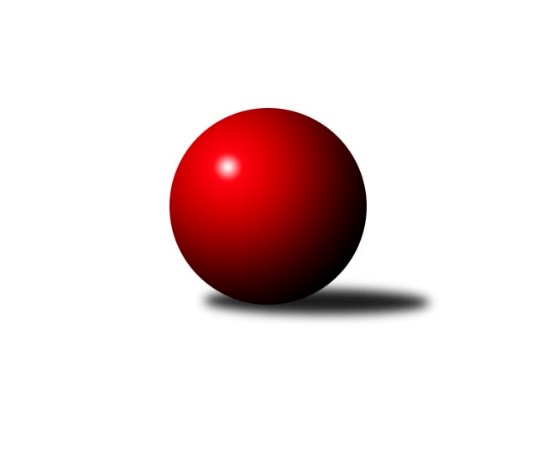 Č.20Ročník 2015/2016	19.3.2016Nejlepšího výkonu v tomto kole: 2700 dosáhlo družstvo: Spartak Přerov ˝C˝Krajský přebor OL 2015/2016Výsledky 20. kolaSouhrnný přehled výsledků:Spartak Přerov ˝C˝	- KK Zábřeh  ˝C˝	6:2	2700:2632	7.0:5.0	19.3.SKK Jeseník ˝B˝	- KK Šumperk ˝B˝	6:2	2524:2506	5.0:7.0	19.3.TJ Horní Benešov ˝C˝	- KKŽ Šternberk ˝A˝	5:3	2496:2449	8.0:4.0	19.3.TJ Kovohutě Břidličná ˝B˝	- TJ Pozemstav Prostějov	4:4	2400:2406	5.0:7.0	19.3.KK Jiskra Rýmařov ˝B˝	- TJ Sokol Mohelnice	6:2	2568:2503	7.5:4.5	19.3.Tabulka družstev:	1.	TJ Kovohutě Břidličná ˝B˝	19	13	2	4	91.0 : 61.0 	122.0 : 106.0 	 2513	28	2.	KK Jiskra Rýmařov ˝B˝	18	11	0	7	83.0 : 61.0 	112.0 : 104.0 	 2492	22	3.	TJ Pozemstav Prostějov	18	10	2	6	78.0 : 66.0 	111.0 : 105.0 	 2462	22	4.	Spartak Přerov ˝C˝	18	10	1	7	80.5 : 63.5 	109.0 : 107.0 	 2489	21	5.	KK Zábřeh  ˝C˝	18	9	1	8	67.5 : 76.5 	105.5 : 110.5 	 2488	19	6.	KK Šumperk ˝B˝	18	9	0	9	75.0 : 69.0 	115.0 : 101.0 	 2506	18	7.	Sokol Přemyslovice ˝B˝	18	9	0	9	72.5 : 71.5 	109.5 : 106.5 	 2462	18	8.	TJ Horní Benešov ˝C˝	18	8	0	10	70.0 : 74.0 	113.0 : 103.0 	 2466	16	9.	TJ Sokol Mohelnice	18	7	1	10	66.0 : 78.0 	104.0 : 112.0 	 2446	15	10.	KKŽ Šternberk ˝A˝	18	5	2	11	58.5 : 85.5 	99.5 : 116.5 	 2436	12	11.	SKK Jeseník ˝B˝	19	3	3	13	58.0 : 94.0 	99.5 : 128.5 	 2422	9Podrobné výsledky kola:	 Spartak Přerov ˝C˝	2700	6:2	2632	KK Zábřeh  ˝C˝	Martin Rédr	 	 234 	 227 		461 	 2:0 	 435 	 	217 	 218		Mykola Vološčuk	Václav Pumprla	 	 227 	 239 		466 	 1:1 	 425 	 	183 	 242		Jiří Karafiát	Jan Lenhart	 	 214 	 226 		440 	 2:0 	 390 	 	191 	 199		Kamila Chládková	Libor Daňa	 	 223 	 212 		435 	 0:2 	 482 	 	259 	 223		Václav Čamek	Michal Symerský	 	 219 	 205 		424 	 0:2 	 485 	 	236 	 249		Helena Sobčáková	Filip Adámek	 	 240 	 234 		474 	 2:0 	 415 	 	206 	 209		Jiří Srovnalrozhodčí: Nejlepší výkon utkání: 485 - Helena Sobčáková	 SKK Jeseník ˝B˝	2524	6:2	2506	KK Šumperk ˝B˝	Vladimír Moravec	 	 206 	 218 		424 	 0:2 	 440 	 	213 	 227		Martin Sedlář	Petra Rozsypalová	 	 231 	 203 		434 	 1:1 	 431 	 	208 	 223		Michal Gajdík	Eva Křápková	 	 189 	 217 		406 	 1:1 	 401 	 	198 	 203		Milan Vymazal	Jana Fousková	 	 209 	 218 		427 	 2:0 	 392 	 	201 	 191		Michal Strachota	Miroslav Setinský	 	 207 	 188 		395 	 0:2 	 412 	 	213 	 199		Jaroslav Vymazal	Karel Kučera	 	 201 	 237 		438 	 1:1 	 430 	 	210 	 220		Pavel Heinischrozhodčí: Nejlepší výkon utkání: 440 - Martin Sedlář	 TJ Horní Benešov ˝C˝	2496	5:3	2449	KKŽ Šternberk ˝A˝	Miloslav Petrů	 	 206 	 221 		427 	 1:1 	 436 	 	225 	 211		Petr Pick	Michael Dostál	 	 231 	 225 		456 	 2:0 	 393 	 	196 	 197		Pavel Ďuriš st.	Michal Rašťák	 	 199 	 196 		395 	 1:1 	 413 	 	198 	 215		Pavel Smejkal	Aneta Kubešová	 	 212 	 197 		409 	 2:0 	 366 	 	174 	 192		Josef Klaban	David Kaluža	 	 215 	 221 		436 	 2:0 	 416 	 	206 	 210		Emil Pick	David Láčík *1	 	 190 	 183 		373 	 0:2 	 425 	 	220 	 205		Jindřích Gavendarozhodčí: střídání: *1 od 51. hodu Marek BilíčekNejlepší výkon utkání: 456 - Michael Dostál	 TJ Kovohutě Břidličná ˝B˝	2400	4:4	2406	TJ Pozemstav Prostějov	Zdeněk Fiury st. st.	 	 209 	 209 		418 	 2:0 	 397 	 	192 	 205		Pavel Černohous	Miloslav Krchov	 	 185 	 203 		388 	 0:2 	 421 	 	208 	 213		Miroslav Plachý	Vilém Berger	 	 200 	 230 		430 	 1:1 	 382 	 	204 	 178		Stanislav Feike	Josef Veselý	 	 174 	 190 		364 	 0:2 	 413 	 	211 	 202		Václav Kolařík ml.	Tomáš Fiury	 	 199 	 198 		397 	 1:1 	 395 	 	192 	 203		Josef Čapka	Zdeněk Fiury ml. ml.	 	 192 	 211 		403 	 1:1 	 398 	 	180 	 218		Josef Jurdarozhodčí: Nejlepší výkon utkání: 430 - Vilém Berger	 KK Jiskra Rýmařov ˝B˝	2568	6:2	2503	TJ Sokol Mohelnice	Martin Mikeska	 	 206 	 225 		431 	 2:0 	 379 	 	176 	 203		Tomáš Potácel	Jana Ovčačíková	 	 191 	 221 		412 	 0.5:1.5 	 464 	 	243 	 221		Rostislav Krejčí	Romana Valová	 	 214 	 212 		426 	 1:1 	 448 	 	211 	 237		Jaroslav Jílek	Jiří Polášek	 	 200 	 218 		418 	 1:1 	 406 	 	207 	 199		Dagmar Jílková	Marek Hampl	 	 214 	 213 		427 	 2:0 	 388 	 	208 	 180		Zdeněk Sobota	Petr Chlachula	 	 226 	 228 		454 	 1:1 	 418 	 	233 	 185		Dušan Sedláčekrozhodčí: Nejlepší výkon utkání: 464 - Rostislav KrejčíPořadí jednotlivců:	jméno hráče	družstvo	celkem	plné	dorážka	chyby	poměr kuž.	Maximum	1.	Jaroslav Vymazal 	KK Šumperk ˝B˝	439.90	299.5	140.4	4.4	8/11	(462)	2.	Tomáš Fiury 	TJ Kovohutě Břidličná ˝B˝	438.63	295.6	143.1	4.2	10/11	(466)	3.	Leopold Jašek 	-- volný los --	435.76	299.2	136.6	5.5	10/11	(474)	4.	Rostislav Petřík 	Spartak Přerov ˝C˝	432.18	297.0	135.2	3.5	8/11	(467)	5.	Pavel Heinisch 	KK Šumperk ˝B˝	431.98	295.2	136.7	4.3	11/11	(470)	6.	Martin Sedlář 	KK Šumperk ˝B˝	431.09	300.8	130.3	5.8	8/11	(478)	7.	Michal Symerský 	Spartak Přerov ˝C˝	430.25	299.1	131.1	7.8	8/11	(453)	8.	Zdeněk Grulich 	Sokol Přemyslovice ˝B˝	430.09	292.8	137.3	3.9	8/11	(451)	9.	Pavel Ďuriš ml. 	KKŽ Šternberk ˝A˝	429.46	292.6	136.9	4.5	10/11	(459)	10.	Jan Lenhart 	Spartak Přerov ˝C˝	429.06	296.4	132.7	7.8	8/11	(468)	11.	Petr Chlachula 	KK Jiskra Rýmařov ˝B˝	427.70	294.6	133.1	4.8	11/11	(462)	12.	Josef Jurda 	TJ Pozemstav Prostějov	427.59	297.9	129.7	6.3	9/11	(495)	13.	Petr Pick 	KKŽ Šternberk ˝A˝	426.76	291.4	135.4	6.8	11/11	(450)	14.	Rostislav Krejčí 	TJ Sokol Mohelnice	426.75	291.3	135.4	4.9	9/11	(465)	15.	Miloslav Petrů 	TJ Horní Benešov ˝C˝	426.52	298.0	128.5	6.3	11/11	(468)	16.	Petr Otáhal 	TJ Kovohutě Břidličná ˝B˝	425.14	294.7	130.5	5.9	10/11	(466)	17.	Mykola Vološčuk 	KK Zábřeh  ˝C˝	424.78	295.4	129.4	5.4	10/11	(517)	18.	Jiří Kropáč 	-- volný los --	424.77	294.2	130.6	5.8	11/11	(466)	19.	Jindřích Gavenda 	KKŽ Šternberk ˝A˝	424.28	295.9	128.3	7.3	11/11	(481)	20.	Zdeněk Fiury ml.  ml.	TJ Kovohutě Břidličná ˝B˝	423.19	287.0	136.2	3.7	8/11	(460)	21.	Martin Mikeska 	KK Jiskra Rýmařov ˝B˝	422.92	291.1	131.8	5.8	11/11	(475)	22.	Miroslav Plachý 	TJ Pozemstav Prostějov	422.60	287.8	134.8	5.2	9/11	(461)	23.	Helena Sobčáková 	KK Zábřeh  ˝C˝	422.13	291.3	130.8	6.3	11/11	(485)	24.	Pavel Černohous 	TJ Pozemstav Prostějov	421.72	292.9	128.8	5.0	10/11	(469)	25.	David Kaluža 	TJ Horní Benešov ˝C˝	419.09	289.8	129.3	9.0	9/11	(471)	26.	Jan Tögel 	-- volný los --	418.40	292.1	126.3	5.8	11/11	(465)	27.	Alena Machalíčková 	-- volný los --	417.49	288.0	129.5	7.4	11/11	(468)	28.	Jiří Polášek 	KK Jiskra Rýmařov ˝B˝	417.02	292.3	124.8	7.4	11/11	(455)	29.	Marek Hampl 	KK Jiskra Rýmařov ˝B˝	416.61	287.4	129.2	8.2	11/11	(444)	30.	Karel Kučera 	SKK Jeseník ˝B˝	416.60	284.9	131.7	5.9	10/11	(454)	31.	Václav Čamek 	KK Zábřeh  ˝C˝	416.35	291.6	124.7	8.5	9/11	(482)	32.	Josef Veselý 	TJ Kovohutě Břidličná ˝B˝	414.93	292.0	123.0	6.8	10/11	(448)	33.	Jiří Kankovský 	Sokol Přemyslovice ˝B˝	414.85	289.2	125.6	7.4	11/11	(496)	34.	Michal Rašťák 	TJ Horní Benešov ˝C˝	414.05	295.3	118.7	7.5	8/11	(463)	35.	Vilém Berger 	TJ Kovohutě Břidličná ˝B˝	413.72	286.7	127.0	7.7	9/11	(444)	36.	Zdeněk Fiury st.  st.	TJ Kovohutě Břidličná ˝B˝	412.14	286.2	125.9	6.7	8/11	(439)	37.	Michal Kolář 	Sokol Přemyslovice ˝B˝	412.07	286.8	125.3	6.5	9/11	(460)	38.	Jiří Kohoutek 	Spartak Přerov ˝C˝	411.36	285.8	125.5	8.1	9/11	(454)	39.	Milan Vymazal 	KK Šumperk ˝B˝	411.31	287.0	124.3	6.8	10/11	(446)	40.	Miroslav Bodanský 	KK Zábřeh  ˝C˝	410.81	285.9	124.9	7.4	10/11	(438)	41.	Vladimír Moravec 	SKK Jeseník ˝B˝	410.67	292.1	118.6	8.0	10/11	(461)	42.	Jaroslav Jílek 	TJ Sokol Mohelnice	409.76	284.0	125.8	7.0	11/11	(448)	43.	Milan Smékal 	Sokol Přemyslovice ˝B˝	409.00	293.8	115.2	8.3	8/11	(434)	44.	David Láčík 	TJ Horní Benešov ˝C˝	408.69	284.5	124.2	8.5	10/11	(452)	45.	František Všetička 	-- volný los --	408.20	284.8	123.4	8.0	11/11	(445)	46.	Michael Dostál 	TJ Horní Benešov ˝C˝	407.33	279.4	127.9	6.8	10/11	(456)	47.	Miloslav Kovář 	SKK Jeseník ˝B˝	406.67	284.0	122.7	7.6	8/11	(440)	48.	Aneta Kubešová 	TJ Horní Benešov ˝C˝	406.56	280.6	125.9	6.3	10/11	(456)	49.	Michal Ihnát 	KK Jiskra Rýmařov ˝B˝	405.88	288.4	117.5	9.7	8/11	(439)	50.	Kamila Chládková 	KK Zábřeh  ˝C˝	405.12	283.7	121.5	7.9	9/11	(455)	51.	Zdeněk Šebesta 	TJ Sokol Mohelnice	404.93	284.6	120.4	8.2	8/11	(443)	52.	Miloslav Krchov 	TJ Kovohutě Břidličná ˝B˝	404.59	281.5	123.1	8.3	10/11	(442)	53.	Miroslav Setinský 	SKK Jeseník ˝B˝	404.13	282.4	121.7	8.2	8/11	(456)	54.	Jana Ovčačíková 	KK Jiskra Rýmařov ˝B˝	403.20	285.2	118.0	9.1	10/11	(435)	55.	František Langer 	KK Zábřeh  ˝C˝	402.75	284.5	118.2	7.7	8/11	(447)	56.	Dagmar Jílková 	TJ Sokol Mohelnice	400.59	285.5	115.1	8.5	9/11	(440)	57.	Josef Čapka 	TJ Pozemstav Prostějov	400.32	291.0	109.3	12.3	11/11	(449)	58.	Emil Pick 	KKŽ Šternberk ˝A˝	400.18	275.1	125.1	6.9	8/11	(419)	59.	Tomáš Potácel 	TJ Sokol Mohelnice	399.17	276.4	122.8	7.1	8/11	(456)	60.	Jiří Hradílek 	Spartak Přerov ˝C˝	396.03	284.7	111.3	12.3	8/11	(479)	61.	Lukáš Vybíral 	Sokol Přemyslovice ˝B˝	390.13	278.6	111.5	8.7	9/11	(442)	62.	Michal Strachota 	KK Šumperk ˝B˝	389.31	276.1	113.2	10.9	11/11	(442)	63.	Pavel Smejkal 	KKŽ Šternberk ˝A˝	389.26	278.3	110.9	9.9	10/11	(433)	64.	Jana Fousková 	SKK Jeseník ˝B˝	387.44	275.2	112.2	9.5	8/11	(427)	65.	Stanislav Feike 	TJ Pozemstav Prostějov	386.05	282.2	103.9	11.1	8/11	(431)	66.	Eva Křápková 	SKK Jeseník ˝B˝	384.05	262.2	121.9	8.4	9/11	(428)	67.	Pavel Ďuriš st. 	KKŽ Šternberk ˝A˝	380.93	274.5	106.4	11.4	9/11	(421)		Zdeněk Černý 	TJ Horní Benešov ˝C˝	448.00	289.0	159.0	1.0	1/11	(448)		Martin Rédr 	Spartak Přerov ˝C˝	442.63	300.0	142.6	4.5	2/11	(501)		Rostislav Cundrla 	SKK Jeseník ˝B˝	434.90	296.8	138.1	5.3	7/11	(480)		Václav Pumprla 	Spartak Přerov ˝C˝	434.00	300.1	133.9	4.8	7/11	(470)		Radek Hejtman 	-- volný los --	433.00	291.0	142.0	7.5	2/11	(438)		Věra Tomanová 	KK Jiskra Rýmařov ˝B˝	432.00	295.0	137.0	3.0	2/11	(446)		Barbora Bártková 	TJ Horní Benešov ˝C˝	431.00	298.0	133.0	5.0	1/11	(431)		Zdeněk Janoud 	SKK Jeseník ˝B˝	429.50	282.5	147.0	5.0	1/11	(434)		Ján Ludrovský 	KK Šumperk ˝B˝	427.50	294.4	133.1	6.8	4/11	(456)		Jiří Karafiát 	KK Zábřeh  ˝C˝	426.67	296.2	130.5	6.2	4/11	(449)		Michal Gajdík 	KK Šumperk ˝B˝	423.67	293.0	130.7	5.1	6/11	(456)		Zdeněk Kment 	TJ Horní Benešov ˝C˝	423.00	293.3	129.8	5.5	2/11	(450)		Martin Bartoš 	Spartak Přerov ˝C˝	422.67	292.0	130.7	7.7	3/11	(459)		Ľudovit Kumi 	TJ Sokol Mohelnice	422.40	292.5	130.0	6.3	4/11	(459)		Jiří Šoupal 	Sokol Přemyslovice ˝B˝	421.00	293.0	128.0	4.5	2/11	(428)		Renata Semlerová 	TJ Sokol Mohelnice	419.93	296.0	123.9	8.8	3/11	(456)		Zbyněk Tesař 	TJ Horní Benešov ˝C˝	418.00	294.0	124.0	7.0	1/11	(418)		Martin Holas 	Spartak Přerov ˝C˝	416.00	291.0	125.0	8.3	3/11	(443)		David Rozsypal 	TJ Pozemstav Prostějov	415.35	295.3	120.0	6.8	6/11	(454)		Jan Semrád 	KK Šumperk ˝B˝	415.00	289.8	125.3	5.5	4/11	(447)		Petr Kozák 	TJ Horní Benešov ˝C˝	414.50	295.5	119.0	4.0	2/11	(420)		Václav Kovařík 	TJ Pozemstav Prostějov	413.52	286.1	127.5	6.5	7/11	(487)		Václav Kolařík ml. 	TJ Pozemstav Prostějov	413.00	270.0	143.0	8.0	1/11	(413)		Petra Rozsypalová 	SKK Jeseník ˝B˝	412.10	286.1	126.0	8.2	5/11	(438)		Libor Daňa 	Spartak Přerov ˝C˝	411.38	288.3	123.1	8.9	7/11	(462)		Zdeněk Smrža 	TJ Horní Benešov ˝C˝	410.33	278.8	131.5	4.8	2/11	(445)		Martin Vitásek 	KK Zábřeh  ˝C˝	409.73	284.0	125.7	5.8	6/11	(436)		Jiří Srovnal 	KK Zábřeh  ˝C˝	409.50	290.5	119.0	8.5	2/11	(415)		Petr Černohous 	TJ Pozemstav Prostějov	409.00	278.0	131.0	4.0	1/11	(409)		Marek Kankovský 	Sokol Přemyslovice ˝B˝	408.40	290.0	118.4	7.6	5/11	(431)		Milan Dvorský 	Sokol Přemyslovice ˝B˝	405.84	279.4	126.4	6.8	7/11	(466)		Romana Valová 	KK Jiskra Rýmařov ˝B˝	405.43	282.0	123.4	8.7	1/11	(450)		Zdeněk Chmela st.  st.	TJ Kovohutě Břidličná ˝B˝	402.78	282.3	120.4	8.3	3/11	(439)		Anna Drlíková 	TJ Sokol Mohelnice	402.70	275.0	127.7	7.7	5/11	(446)		Iveta Krejčová 	TJ Sokol Mohelnice	402.07	279.6	122.5	6.7	5/11	(420)		Dušan Sedláček 	TJ Sokol Mohelnice	402.00	287.3	114.7	11.2	3/11	(418)		Šárka Tögelová 	-- volný los --	401.05	285.5	115.5	8.7	7/11	(427)		Zdeněk Sobota 	TJ Sokol Mohelnice	401.03	282.6	118.5	8.4	6/11	(427)		Filip Adámek 	Spartak Přerov ˝C˝	400.67	284.3	116.3	10.3	3/11	(474)		Oldřich Pajchl 	Sokol Přemyslovice ˝B˝	398.00	286.0	112.0	9.0	1/11	(398)		Martin Zaoral 	TJ Pozemstav Prostějov	397.60	286.8	110.8	9.2	5/11	(443)		Marcela Jurníčková 	Sokol Přemyslovice ˝B˝	396.40	283.2	113.2	6.3	5/11	(423)		Tomáš Havlíček 	Spartak Přerov ˝C˝	395.83	278.9	116.9	9.5	4/11	(419)		Miroslav Ondrouch 	Sokol Přemyslovice ˝B˝	392.40	281.0	111.4	10.2	5/11	(406)		Miroslav Mrkos 	KK Šumperk ˝B˝	389.54	282.6	106.9	9.7	7/11	(431)		Michal Ihnát 	KK Jiskra Rýmařov ˝B˝	388.00	273.0	115.0	8.0	1/11	(388)		Marek Bilíček 	TJ Horní Benešov ˝C˝	384.50	265.5	119.0	6.5	2/11	(395)		Josef Klaban 	KKŽ Šternberk ˝A˝	379.45	269.0	110.5	10.8	7/11	(437)		Jan Kolář 	KK Zábřeh  ˝C˝	377.00	281.0	96.0	7.0	1/11	(377)		Alena Vrbová 	SKK Jeseník ˝B˝	376.50	261.0	115.5	8.5	2/11	(389)		Jiří Koudelka 	TJ Pozemstav Prostějov	369.00	264.0	105.0	10.0	1/11	(369)		Otto Nagy 	-- volný los --	363.75	261.8	102.0	13.0	4/11	(424)		Miroslav Petřek  st.	TJ Horní Benešov ˝C˝	347.00	260.0	87.0	18.0	1/11	(347)		Zdeněk Neplech 	KKŽ Šternberk ˝A˝	322.00	241.5	80.5	17.5	2/11	(338)Sportovně technické informace:Starty náhradníků:registrační číslo	jméno a příjmení 	datum startu 	družstvo	číslo startu22789	Marek Kankovský	19.03.2016	Sokol Přemyslovice ˝B˝	3x22405	Václav Kovařík	19.03.2016	TJ Pozemstav Prostějov	1x22427	Petra Špiková	19.03.2016	SKK Jeseník ˝B˝	4x22541	Filip Adámek	19.03.2016	Spartak Přerov ˝C˝	2x22545	Martin Rédr	19.03.2016	Spartak Přerov ˝C˝	3x16368	Michal Gajdík	19.03.2016	KK Šumperk ˝B˝	7x17305	Dušan Sedláček	19.03.2016	TJ Sokol Mohelnice	3x11053	Petr Chlachula	19.03.2016	KK Jiskra Rýmařov ˝B˝	8x10234	Romana Valová	19.03.2016	KK Jiskra Rýmařov ˝B˝	4x21724	Jiří Polášek	19.03.2016	KK Jiskra Rýmařov ˝B˝	9x22160	Jana Ovčačíková	19.03.2016	KK Jiskra Rýmařov ˝B˝	8x18603	Marek Hampl	19.03.2016	KK Jiskra Rýmařov ˝B˝	8x11054	Martin Mikeska	19.03.2016	KK Jiskra Rýmařov ˝B˝	8x
Hráči dopsaní na soupisku:registrační číslo	jméno a příjmení 	datum startu 	družstvo	Program dalšího kola:21. kolo			-- volný los -- - TJ Kovohutě Břidličná ˝B˝	2.4.2016	so	9:00	TJ Pozemstav Prostějov - SKK Jeseník ˝B˝	2.4.2016	so	9:30	Spartak Přerov ˝C˝ - TJ Horní Benešov ˝C˝	2.4.2016	so	10:00	TJ Sokol Mohelnice - KKŽ Šternberk ˝A˝	2.4.2016	so	12:00	KK Zábřeh  ˝C˝ - Sokol Přemyslovice ˝B˝	2.4.2016	so	14:30	KK Šumperk ˝B˝ - KK Jiskra Rýmařov ˝B˝	Nejlepší šestka kola - absolutněNejlepší šestka kola - absolutněNejlepší šestka kola - absolutněNejlepší šestka kola - absolutněNejlepší šestka kola - dle průměru kuželenNejlepší šestka kola - dle průměru kuželenNejlepší šestka kola - dle průměru kuželenNejlepší šestka kola - dle průměru kuželenNejlepší šestka kola - dle průměru kuželenPočetJménoNázev týmuVýkonPočetJménoNázev týmuPrůměr (%)Výkon4xHelena SobčákováZábřeh C4855xHelena SobčákováZábřeh C112.714851xVáclav ČamekZábřeh C4821xVáclav ČamekZábřeh C112.014821xFilip AdámekSp.Přerov C4744xRostislav KrejčíMohelnice110.494645xVáclav PumprlaSp.Přerov C4661xFilip AdámekSp.Přerov C110.154745xRostislav KrejčíMohelnice4641xMichael DostálHor.Beneš.C108.564563xMartin RédrSp.Přerov C4613xVáclav PumprlaSp.Přerov C108.3466